附件4第八届（2019）中国苜蓿发展大会展位示意图室内标准展位示意图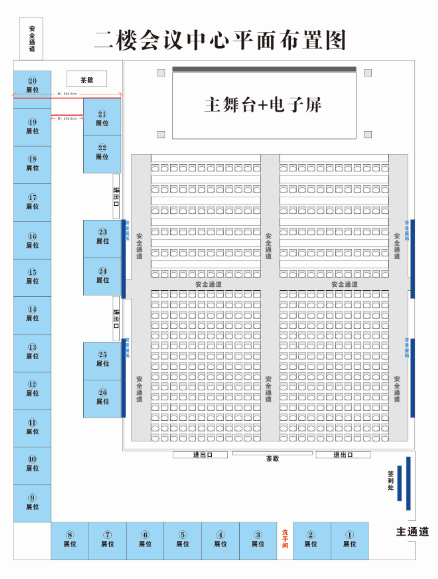 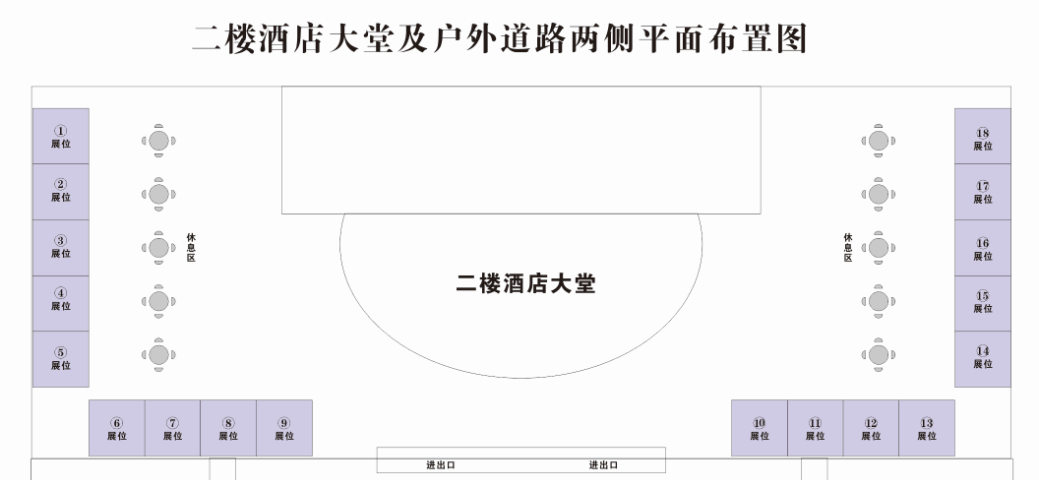 室外机械展位示意图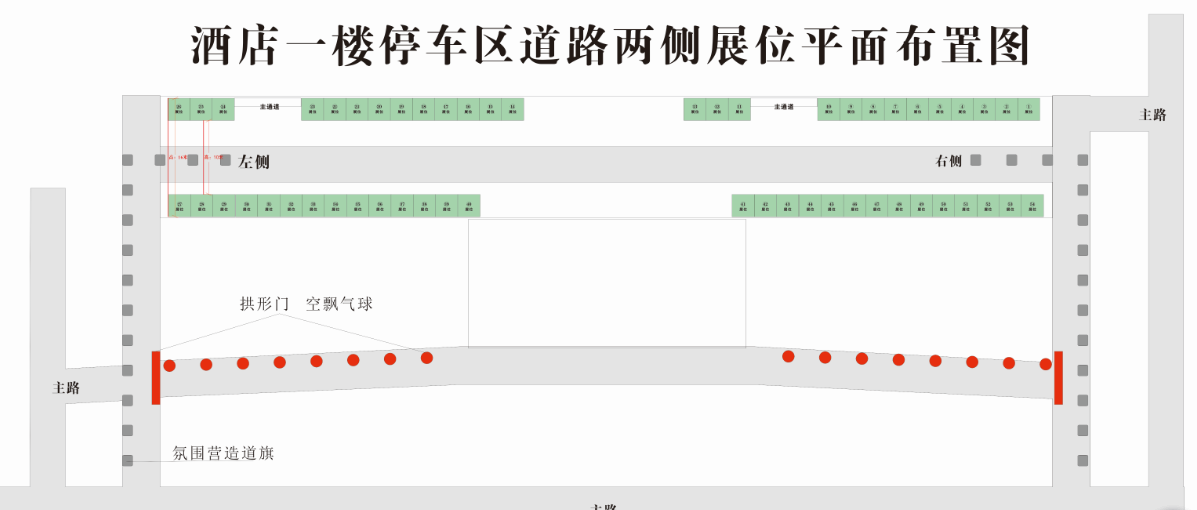 